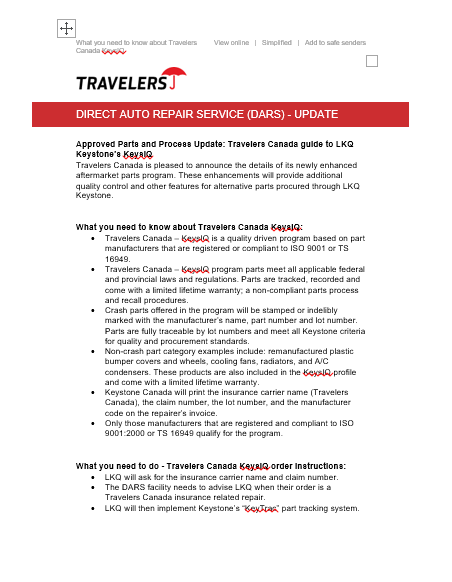 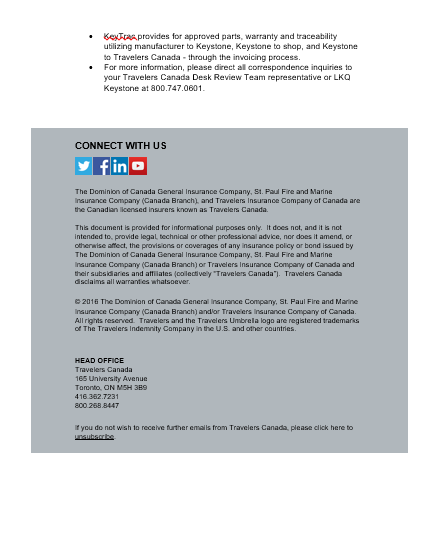 From:CSN Communications <communication@csninc.ca>	CSN Communications <communication@csninc.ca>	Date:Mon, Apr 25, 2016 at 1:17 PMMon, Apr 25, 2016 at 1:17 PMSubject:Travelers Canada LKQ -Keystone KeysIQ Program April 2016Travelers Canada LKQ -Keystone KeysIQ Program April 2016Message: Message: Message: Good Day Traveler’s DARS Shop,Traveler’s Insurance has asked CSN to forward their document regarding their newly enhanced aftermarket parts program LKQ Keystone’s KeysIQ.Travelers Canada is pleased to announce the details of its newly enhanced aftermarket parts program. These enhancements will provide additional quality control and other features for alternative parts procured through LKQ Keystone. Please read the attached document and if you require more information, please direct all correspondence inquiries to your Travelers Canada Desk Review Team representative or LKQ Keystone at 800.747.0601.Good Day Traveler’s DARS Shop,Traveler’s Insurance has asked CSN to forward their document regarding their newly enhanced aftermarket parts program LKQ Keystone’s KeysIQ.Travelers Canada is pleased to announce the details of its newly enhanced aftermarket parts program. These enhancements will provide additional quality control and other features for alternative parts procured through LKQ Keystone. Please read the attached document and if you require more information, please direct all correspondence inquiries to your Travelers Canada Desk Review Team representative or LKQ Keystone at 800.747.0601.Good Day Traveler’s DARS Shop,Traveler’s Insurance has asked CSN to forward their document regarding their newly enhanced aftermarket parts program LKQ Keystone’s KeysIQ.Travelers Canada is pleased to announce the details of its newly enhanced aftermarket parts program. These enhancements will provide additional quality control and other features for alternative parts procured through LKQ Keystone. Please read the attached document and if you require more information, please direct all correspondence inquiries to your Travelers Canada Desk Review Team representative or LKQ Keystone at 800.747.0601.Attachment included?Attachment included?YESAttachment: 